ТЕХНИЧЕСКОЕ ОБСЛЕДОВАНИЕ КАК ФАКТОР ОБОСНОВАНИЯ РЕНОВАЦИИ ЗДАНИЯКлючко Т. В., мастер производственного обученияМедяник А.В., преподаватель Масштабы строительства в крупных городах продолжают расти, Но чем активнее идет этот процесс, тем актуальнее становятся проблема нехватки свободных площадей. Помимо этого в столице введен запрет на застройку в центре города, а ведь именно к таким объектам в центральных районах города проявляют повышенный интерес крупные инвесторы, арендаторы и покупатели; Снос зданий, которые ужа утратили свою функциональную и эстетическую значимость; не - всегда целесообразен, а иногда и невозможен [5]. В сложившейся ситуации выходом является проведение реновации, как определенных территорий, так и отдельных зданий. Реновация зданий, включает в себя выполнение целого комплекса строительных работ по полной реконструкции объектов и их адаптации под современные нужды [2,7,17].Реновация предполагает полную модернизацию зданий и прилегающей территории в соответствии с сегодняшней градостроительной политикой муниципального образования и нужд бизнеса Сроки строительства с «нуля» и продолжительность реконструкции старых зданий отличаются несущественно. С другой стороны, просчитать стоимость нового объекта проще, чем предусмотреть все затраты, которые могут незапланированно воз пикнуть при перепрофилировании здания. На данный момент, реновация - это тренд для каждого большого города, нацеленного на рациональное использование имеющихся ресурсов и площадей.Основным градообразующим фактором в мегаполисах во всем мире в XIX и в первой половине XX века являлась промышленность, в том числе транспорт [10], поскольку там трудилась преобладающая часть трудоспособной) населения (около 80 % ). Именно развитие промышленности оказывало влияние на формирование Застройки и планировку исторических центров [6].Жилые массивы располагались в непосредственной близости от предприятий. По мере роста производств и развития инфраструктуры,' транспортных узлов селитебные зоны оказывались внутри производственных. Такая слоистая застройка характерна была для всех крупных городов Европы и России [12].Для развивающемся современном городе в последние годы проблема реновации промышленных территорий является особенно актуальной. В данной ситуации под термином «реновация» понимается адаптивное использование зданий, сооружений, комплексов при изменении их функционального назначения.Непрезентабельные заводские сооружения уже не вписываются в современный городской ландшафт и динамичную жизнь мегаполисов, поэтому реновация зданий актуальна не только с точки зрения ее экономической и функциональной целесообразности. Проведя историю - архитектурное исследование, можно сохранить узнаваемые черты исторического здания или полностью переосмыслить его экстерьер и интерьер. И даже при кардинальной смене облика реконструированные здания отличаются от других современных застроек, что превращает их в уникальные объекты (рисунок 1)[16].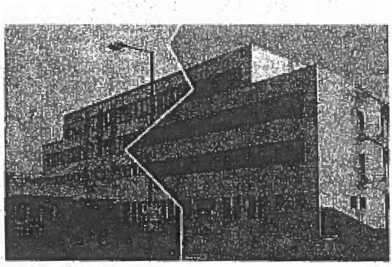 Рисунок 1 - Пример реновации корпуса промышленного зданияДля рассмотрения различных вариантов использования здания (функциональных, эстетических, экономических) разрабатывается архитектурная концепция реновации [2]. Для каждого объекта продумывается индивидуальная концепция реконструкции и несколько сценариев использования территории. Реновация предполагает полную модернизацию зданий и прилегающей территории в соответствии с сегодняшней градостроительной политикой муниципального образования. После реновации старые заводы и заброшенные строения могут превратиться в интересные офисные центры, торговые и спортивные объекты, которые не только привлекают участников рынка недвижимости, но и становятся украшением города [11]. При отказе от промышленного использования территории предусматривается снижение негативного воздействия на окружающую природу, население, т.е. улучшение ее экологических характеристик.В настоящее время больше внимания уделяется существующему жилищному фонду, его модернизации, повышению стандарта качества коммунального обслуживание жилищ, внедрению инноваций в строительное производство [3,5,15].Реновация жилого фонда является весьма актуальной для всей страны, так как жилой фонд является основой для качественной среды проживания населения.Анализ развития жилищного строительства в главных индустриальных развитых странах за последние 20 лет обнаруживает ряд тенденций, которые, возможно, будут иметь долговременный характер.В большинстве стран наблюдается сокращение нового жилищного строительства, перемещение основного внимания с количественных на качественные аспекты проблемы [14,15]. И в этой сфере реновация - это процесс восстановления или замещения одних физически или морально устаревших объектов на другие, более новые.Реновация жилищного фонда - это капремонт или модернизация, реставрация или реконструкция, а также при обосновании снос строения. Здания могут быть снесены, а на их месте возведены новые объекты. Все эта действия относят к различным методам реновации [16].Перед проведением любых работ должен быть составлен инвестиционный проект. Этот документ определит основной комплекс необходимых практических действий. Сюда войдут экспертные, проектные, строительные, а также другие виды работ, которые направлены на выполнение задачи обновления жилища и решение социальных и экономических вопросов по эффективной эксплуатации объекта. В результате технического обследования конкретизируют первоначальное заключение о возможной реновации: реконструкции, реставрации, модернизации или сносе здания. При этом устанавливают различные ограничения, накладываемые на эти виды мероприятий уже с учетом состояния конструкций здания и его планировки [4,8,9].В России реализуется грандиозная программа, которая предусматривает работы, позволяющие перестроить целые кварталы. Реновации обширных территорий в Санкт - Петербурге осуществляются организацией, которая создана специально для данного проекта. Между компанией и городскими властями заключен соответствующий договор. Согласно ему, до 2019 г. в Санкт - Петербурге будет произведена реновация «хрущевок». Строительная компания осуществляет работы по сносу более тысячи домов, расположенных в девяти районах Северной столицы На их месте будет возведено практически восемь миллионов кв. метров новых квартир.На сегодняшний день в домах, подлежащих реновации, прописано сто пятьдесят тысяч человек. После проведения работ численность жильцов, как предполагается, увеличится в три раза. Новые дома планируется возводить высшего качества. При этом будут использованы самые передовые технологии современности.В настоящее время в Москве подходит к завершению первый этап стартовавшей в 1995 году Программы комплексной реконструкции массовой жилой застройки первого периода индустриального домостроения- снос пятиэтажного жилищного фонда серий К - 7, П - 32, 1605 - AM, 1 - МГ - 300, П - 35.Старт реализации второго этапа - реновация жилищного фонда, состоящего из пятиэтажных домов периода индустриального домостроения и малоэтажной застройки (1-4 этажа) (далее - Программа реновации), общей площадью около 35 млн кв.м.[1], большая часть из которой построена в период с 1958 по 1973 год по типовым проектам - запланирован на 2016 год.Итак, очевидно, что реновация - это не просто актуальный тренд, а острая необходимость, с которой столкнулись крупные города в современной условиях. В данном случае это единственный выход улучшения условий и качества жизни населения, путем обновления жилой среды.Список используемой литературыГосударственная программа города Москвы на 2012-2016 гг. «Жилище» Подпрограмма 2 «Реновация существующей жилой застройки».Асаул АН., Казаков ЮЛ., Ипанов В .И. Реконструкция и реставрация объектов недвижимости: Учебник / Под ред. д. э. н., проф. АН Асаула - СПб.: Гуманистика, 2005. - 288с.Белая Е. Н. Формирование комфортной среды обитания на основе социо - эколого - экономического подхода // Актуальные проблемы современной науки. - Вып. 2. - Ставрополь, 2013. - Т. 3. - 222 с.Белая ЕЛ Экономическая оценка мероприятий по минимизации экологического риска при реконструкции городской застройки // Вестник СевКавГТИ. - 2012. - № 13Белая, ЕЛ Основы системы обеспечения долговечности эксплуатируемых зданий в течение жизненного цикла / Е Л. Белая // Вестник СевКавГТИ. - 2011. № 11. С. 170 -177.Белая, Е.Н. Основные причины возникновения необратимых деформаций строительных конструкций в период эксплуатации зданий и сооружений [Текст] / Е.Н. Белая, АН. Логачев, ДБ. Мацко // Новая наука: современное состояние и пути развития: Международное научное периодическое издание по итогам Международной научно - практической конференции (09 февраля 2016 г., г. Оренбург). / в 2 ч.Ч2. - Стерлитамак: РИЦ АМН, 2016. - 242 с.- СЛ 29 -131Белая, ЕЛ. Проблема обеспечения надежности строительных конструкций [Текст] / Е.Н. Белая, АЛ Логачев // Фундаментальные и прикладные научные исследования: материалы Международной научно - практической конференции НИЦ «Поволжская научная корпорация», 31 января 2016 г. - Самара; ООО «Офорг», 2016.-385 с.-С.ЗЮ -311.Белая, Е.Н. Техническое обследование как обоснование необходимого капитального ремонта и реконструкции зданий и сооружений / Е.Н. Белая, А.Н. Логачев // Новая наука: проблемы и перспективы: Международное научное периодическое издание по итогам международной, науч.-практ. конф (04.02.2016 г., г.Стерлитамак). - в 3 ч. 4.1. Стерлитамак: РИЦ АМИ, 2016. - 212 с.- СЛ09 - 111Белая, ЕЛ. Факторы формирования и развития инженерно - геологических рисков в сложных региональных условиях / Е.Н. Белая // Вестник СевКавГТИ. - 2015. Т. 1. № 2 (21). С. 175-180.Корчагин, В.А Моделирование эколого - экономического взаимодействия транспорта и окружающей среды / Корчагин В.А, Ляпин СА, Сысоев Д.К. // Наука и техника транспорта. 2007. № 1. С. 47 - 53.Мищенко ВЛ. Проблемы содержания и обновления жилищного фонда - Воронеж: ВГАСУ, 2004. - 165 сРеконструкция и обновление сложившейся застройки города. Учебное пособие для вузов. / Под общей редакцией П.Г. Грабового и В.А Харитонова. - М.:Изд - во «АСВ» и «Реалпроега» 2006. - С. - 624Сидякин П.А. Сейсмобезопасность зданий и сооружений ставропольского края / Сидякин ПА, Щитов Д.В., Палатой P.P., Янукян Э.Г. // В сборнике: Проблемы энергосбережения в промышленном и жилищно - коммунальном комплексах сборник трудов XVII Международной научно - практической конференции. 2016. С. 216 - 220.Сидякин ПА К вопросу о гигиеничности строительных материалов ставропольского края по радиационному признаку / Сидякин ПЛ., Щитов Д.В., Фоменко НА, Алёхина И.О., Мурзабеков МА. // Современные наукоемкие технологии. 2016. № 3 - 2. С. 280-283.Сидякин ПА. Необходимость комплексного подхода к изучению экологичности и гигиеничности строительных материалов ставропольского края / Сидякин ПА, Щитов ДБ., Экба СИ. // Перспективы развития строительного комплекса 2012. Т. I. С. 48 - 50.Травин В.И. Капитальный ремонт и реконструкция жилых и общественных зданий: Учебное пособие для архитектурных и строительных спец. вузов. Ростов - на - Дону: Изд - во «Феникс», 2004.256 с.Щитов, Д.В. Особенности обследования несущих конструкций реконструируемых зданий и сооружений / Д.В. Щитов, TJB. Щитова// Современная наука и инновации.-2014. №4	С. 72-77.